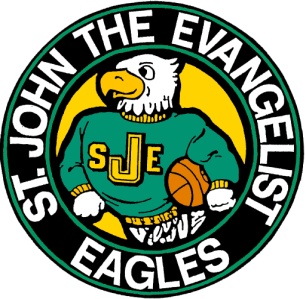 ST. JOHN’S BASKETBALL 2022-23Dear SJE Parents,Welcome to SJE Basketball for the 2022-23 season!Ready or not, it’s that time…the time our thoughts start to turn to basketball, and we are excited and looking forward to another year of SJE basketball! After a very successful March Madness tournament last year we are looking forward to continuing to provide our students with the best basketball experience possible. To begin the process for this year, enclosed are several pages of forms related to our program.  We invite all interested students in grades 3-8 to register for the program. Participating in the SJE basketball program is a long-standing tradition and we encourage all students to get involved.Please take a few minutes to review all the elements of this registration package.  It includes key details about expectations and volunteering as well as several required forms.  A Few Important Callouts:  Please return all forms below no later than Friday 9/16/2022 Registration fees are listed on the form, however, please do not send in payment at this time. Registration fees will be billed to all participating families utilizing the FACTS payment system.Program begins with first practices tentatively scheduled to start week of October 10, and runs through MarchOur volunteer-run basketball program annually serves well more than half of our SJE students, and we host hundreds of games in our gym during the year. Thank you in advance for all your efforts in making the program what it is, and for setting a great example for all of our young athletes.Best wishes for another fun year!Mrs. Kellie Kickham             			Kris Carrier                    Principal                                                          SJE Basketball CoordinatorSJE Basketball Philosophy + OverviewThe SJE Basketball program aims to teach basketball and life skills in a fun atmosphere that demonstrates the values of friendship, sportsmanship, healthy living and hard work that are taught in our classrooms. We strive to do everything the “right way” and work for an age-appropriate balance between competition, learning and fun. We will always choose to do the right thing for our players (and for opposing players) versus doing whatever it takes to win.SJE Basketball is not a travel team/program or select team/program where only most skilled players make the cut and highly competitive tournaments are the norm, though our teams do regularly perform very well in Catholic Athletic League competitions, and our older teams do include balanced attention to on-court success.  We’ve made a commitment to a no-cut rule, and encourage all SJE students who want to play to join our teams.  Our teams – like the Catholic Athletic League and like our St. John’s Tournament – break down into three divisions, and we approach each stage a bit differently: Grade 3 & 4 – Instructional.Heavy emphasis on basic skills, drills and teaching the fundamentals of the game.Practice time is generally 75% or more on basic skills and making the game fun andkeeping all the kids engaged and 25% or less on specific plays and formations. Near-equal playing time is the goal and expectation at this level. Note: Grade 3 has no formal regular season schedule. Coaches may arrange informalscrimmages with neighboring schools. Third grade teams do participate in SJETournament in March. The third-grade program is almost entirely instructional and anintroduction to basic skills.Grade 5 & 6 – DevelopmentalA continued emphasis on developing the skills and fundamentals of the game, whilekeeping the game fun and interesting for the entire roster. An increase in plays andset formations with situational teaching, but still with an understanding that skilldevelopment is the most beneficial aspect of the 5th and 6th grade basketballexperience.  Equal playing time is not mandated at the middle-level, but coaches should be avoiding significant playing time differentials over the course of the season.Grade 7 & 8 - CompetitiveCoaches and players at these older grade levels play a competitive level ofbasketball. Individual coaches will make the decisions (though the league and SJE-supported all-play rules still apply) on playing-time and how to best prepare individual players and the team as a whole for overall success.  Just meeting the minimum playing-time requirements in every game or most games wouldn’t fit with the SJE philosophy, though that might occur in some select games.  ST. JOHN’S BASKETBALL 2022-23Registration Form – 2 PagesPlayer’s Name:  ______________________________________		DOB.:  ______________________Address:  	______________________________________		Grade:  _____________City, ST ZIP: 	_______________________________________		Preferred Phone (for coach to use): __________________________________________________________Preferred Email (for coach to use):  __________________________________________________________I understand that my child is not insured by St. John the Evangelist School and it is my responsibility to provide the necessary medical coverage.  Such medical coverage is presently with:__________________________________________			____________________		(Name of Insurer)						(ID Number)VOLUNTEER REQUIREMENT:The St. John’s basketball program is entirely volunteer run. Accordingly, as a condition of having a child in the basketball program, every family is required to volunteer for the basketball program at least twice during the regular season and at least once more for the year-ending SJE basketball tournament.  You may be asked for more help (and we’d love more help), but the above is a required minimum per child in the program. These commitments may not always coincide with your child’s own games. ______ Yes, I understand the fees and volunteer requirements associated with St. John’s basketball.Coaching: ____ Yes, I am interested in head or assistant coaching position with this team.                               Name: ______________________    Email:__________________________________Registration Fees:Grade 3:		$30Grades 4 and 5: 	$80 Grades 6, 7 and 8: 	$90Maximum registration fee per family is $200. Do Not Send Money at this time – Payment will be billed via FACTSRegistration Form -- Page 1 of 2Uniform InformationIn 2022-23, the registration fee will be inclusive of all uniforms:Grade 3 Players will receive a t-shirt to keep.Grade 4 Players will receive SJE mesh shorts and mesh shirt to keep.Grades 5, 6, 7, and 8 will all use school-issued uniforms that must be returned in Spring.Grades 3 and 4 – Please mark your preferred size.				Youth						Ladies/MenShorts (4th only)	 S____     M ____     L____		       S____     M____     L____     XL____Shirts (Grade 3 & 4)    S____     M ____     L____		       S____     M____     L____     XL____                                                                                                                           PLAYER FORMST. JOHN’S BASKETBALL 2022-23Sports Contract Player Name: ______________________________		Grade: _________________Overview: St. John the Evangelist School is a Catholic Parochial School that strives to help each child become a whole person in an atmosphere of Christian love and respect.  The purpose of the school’s sports programs – all of which have no cuts and playing time minimums -- is to support this development by offering our students an opportunity to participate in sport programs that promote skill building, team contribution and good sportsmanship.  In light of this and the commitment made by the coaches and the school, our players and parents agree to the following:Player Commitments:	• To demonstrate appropriate and responsible behavior at practices and games.• To show an attitude of respect for coaches, players and referees.• To arrive at practices and games on time and communicate any absences or lates ahead of time.• To communicate with the coach and provide an explanation if unable to attend a practice or game.  Unexcused absences from practices and games may result in a lack of playing time.• To work hard at practices and games to improve skills and to contribute to team performance.• To maintain passing grades and good conduct.  (Any failure to maintain these criteria will result in suspension from the team.)• To wear their designated team uniforms while playing in the games and to return uniforms (if applicable) in good condition at conclusion of season. Parent/Family Commitments:• To avoid/minimize conflicts with other team and sports responsibilities and to communicate such conflicts early and clearly with our coach.• To address any team concerns in a respectful, adult manner in private with the team head coach, then –if not resolved – to discuss with program coordinator, and then with the school Principal as needed.• To represent St. John’s positively at both home and away games. All interactions with game officials should be through the head coach only, and all cheering should be positive and appropriate.• To volunteer for program/gym duties at least twice during the regular season and at least once more during the annual SJE basketball tournament.  You may be asked for more help (and we’d love more help), but the above is a required minimum per child in the program. The SJE basketball program is entirely volunteer-run and relies on this parental volunteering for successful operation. These commitments may not always coincide with your child’s own games. (Parents please check here to acknowledge the volunteer commitment.  Your support is both appreciated and necessary to keep our program going so successfully. We are actively working on new initiatives to keep these commitments to a minimum.)____________________________________________________		____________			Player’s Signature					Date____________________________________________________		____________			Parent’s Signature 				         	Date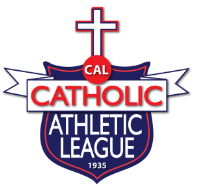 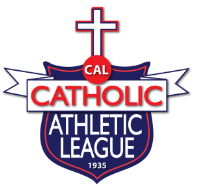 Participant’s Name: 	_ Birth Date: 	_ Gender: 		_ Parent / Guardian’s Name:   							 Home Address: 				_ Home Phone: 		_ Cell Phone:   				I, 		, grant permission for my child _______________________          (Parent / Guardian’s Name)		(Child’s Name)to participate in all parish / school Catholic Athletic League (CAL) Competitive Sports Activities that may require transportation to a location away from the parish or school site. These activities will take place under the guidance and direction of parish /school employees and/or volunteers from St. John the Evangelist School and representatives of CAL.	As parent and /or legal guardian, I remain legally responsible for any personal actions taken by the above-named minor (“participant”). I agree on behalf of myself, my child named herein, or our heirs, successors and assigns to hold harmless and defend  St. John the Evangelist School and the  Diocese of Fall River	, its officers, directors and agents, the Roman Catholic Bishop  of Providence, The Roman Catholic Bishop of Fall River, the Diocesan Service Corporation, the Catholic Youth Organization of the Diocese of Providence and the Catholic Athletic League, its coaches, chaperones or any representatives associated with these athletic events, from any claim arising from or in connection with my child attending and participating in athletic activities or arising from or in connection with any illness or injury (including death) or cost of medical treatment in connection therewith. I agree to compensate the parish or school, its officers, directors and agents and the Roman Catholic Bishop of Providence, the Diocesan Service Corporation, the Catholic Youth Organization of the Diocese of Providence, the Catholic Athletic League and the coaches, chaperones or representatives associated with the activity for reasonable attorney’s fees and expenses arising in connection therewith..CORONAVIRUS/COVID-19 WARNING &DISCLAIMERCoronavirus, COVID-19 is an extremely contagious virus that spreads easily through person-to-person contact. Federal and state authorities recommend social distancing as a mean to prevent the spread of the virus. COVID-19 can lead to severe illness, personal injury, permanent disability, and death. Participating in CAL/School programs or accessing CAL /School facilities could increase the risk of contracting COVID-19.  CAL and St. John the Evangelist School in no way warrant that COVID-19 infection will not occur through participation in CAL/School programs or accessing CAL/School facilities. The undersigned specifically acknowledge that a risk of injury exists and assume said risk with respect to practicing for or participation in any contest or exhibition of an athletic or sports matter sponsored by the Catholic Athletic League.Signature:__________________________________Date:________________